Venue: Lemon Tree Passage Bowling Club, Gould Drive, Lemon Tree Passage13th  – 16th November 2014Open Sections:      (Excludes Photography)Section 1: (Non Acquisitive)							1st 	        $ 1500Port Stephens Council Award						2nd 	        $   250(Painting - any subject, any medium)Section 2:  (Acquisitive)                		             			 1st 	        $ 1200  Simon Park Dental Award                                          			 2nd              $   100(oil or acrylic painting, any subject )Section 2: (Non Acquisitive)							1st 	        $   500Club Lemon Tree Award							2nd               $   100(Works on paper any subject, any medium)Section 3: (Non Acquisitive)							1st 	        $   500Port Stephens Council Award     	              			            2nd               $   100(Sculpture in any medium)Section 4:  (Acquisitive)					                        1st                $  400Organisation Plus Award                                                                            2nd               $  100Miniatures Contemporary painting, any subject, any medium)                      (15cm X21cm) excluding frameLocal Section  (excludes photography)         Section 5: (Non Acquisitive)Ian and Bev Barnett   Award					               1st   	          $ 200(portraiture , any medium)							   2nd 	            $ 50Section 6: (Non Acquisitive)Dr Ross Devine Award							   1st                $350(painting any subject any medium)						   2nd                 $70 Section 7:  (Non acquisitive)Portside Real Estate Award							   1st                $200(Black and white -any subject any medium)					   2nd                 $50Cunningham’s Custom Picture Frames    -    Viewer’s Award   	$   200 VoucherDIARYENTRY FORMS & FEES MUST BE RETURNED NO LATER THANFRIDAY 31 October 2014To: Tilligerry Art Festivalc/o P.O. Box 133Tanilba Bay 2319Cheques or money order to be made payable to:TILLIGERRY LIONS CLUBENTRIES MUST BE DELIVERED BY HAND TO:Lemon Tree Passage Bowling ClubGould Drive, Lemon Tree Passage on THURSDAY 13th NOVEMBER 2014From 8.00am to 11.00am SHARPLATE ENTRIES WILL NOT BE ACCEPTEDViewing & Sales of Paintings:From 10.00am to 10.00pm 	            Friday     14th November 2014From 10.00am to 10.00pm      	Saturday 15th  November 2014From 10.00am to 3.00pm       	Sunday   16th  November 2014Official Opening & Announcement of AwardsThursday 13th November from 6.30pmARTISTS PLEASE NOTE:**Collection: all unsold entries must be collected from the auditorium onSunday 16th November between 3.00pm and 4.00pm(Paintings will not be released before 3.00pm on Sunday 16 November)Telephone Enquiries:  	Jan Colman 	(02) 4984 5931  Kevin (0407279844)                                                Rhonda Philp  (0412083157)Correspondence:       	The Secretary		        			Tilligerry Art Show		         	 		P O Box 133                                      	 	TANILBA BAY 2319		      		 	Email:  Kevin_colman@yahoo.com.au  or maxron@rocketmail.comPlease retain this section for reference. Phone or email for additional entry forms if required, or photocopy the attached form.CONDITIONS OF ENTRY: (Please read carefully)      1.	The Open Section is for any artist.2.	The Local Section is for Tilligerry Arts Group members and/or any other artist who resides on the Tilligerry Peninsula (i.e. Salt Ash, Tanilba Bay, Mallabula, Lemon Tree Passage, Oyster Cove only).3.	Section 2- Oil and acrylic only4.	Section 5-Miniature art work must not exceed 15cm X 21cm unframed.5.	All entries must be for sale.6.	The maximum size of artworks must not exceed (including frame) 1.2 metre length on any side. Due to display board space limitations oversized paintings will not be hung or judged.7.	Sculptures must be capable of being lifted by one person.8.	Number of paintings will be limited to two (2) works per artist, per section.9.	Individual paintings may not be entered in more than two sections. 10.	Entry Fee of $10.00 ( Section 1  and Section 2) and Entry Fee $6.00 (all other Sections) applies per painting for each section entered and must be forwarded with the Entry Form. Cheques or Money orders are to be made payable to Tilligerry Lions Club. No fees will be refunded.11.	All entries must be:A.	the original work of the artist, and completed within the last two yearsB.	suitably framed, hooked and wired, ready for hangingC.	clearly marked with title, price, artist’s name, address and section/s enteredD.	No “wet” paintings will be accepted.12.	The Tilligerry Art Festival committee will charge a commission of 20% for each painting sold during the exhibition.13.	All paintings will be hung at the Judge’s and/or Art Festival committee’s discretion.14.	Upon announcement of the winning entry in Open Section 4 and Section 5 that artwork shall become the property of the sponsor of that section. All other sections are non-acquisitive.15.	Exhibitors must arrange their own insurance if required. The greatest possible care will be taken of all entries, but no liability for loss / damage will be accepted.16.	The Art Festival committee reserves the right to reproduce by newspaper or other media, without fee, any submitted works for publicity purposes. 17.         No photography/video of any art works on display allowed without express permission from the Art Festival Committee. 18.	The decision of the Judge shall be final, and no correspondence will be entered into regarding such decision.19.	Entries must be delivered to the Art Show free of all costs. No payments will be made by the Art Festival committee for freight, insurance or other charges incurred for the delivery or return of any entry.20.	All entries must be collected after the show closes between 3.00pm and 4.00pm on Sunday 16th November. Entries not collected within 4 weeks of the closing of the exhibition shall become the property of the Tilligerry Art Festival committee.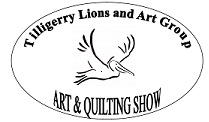 2014 Tilligerry FestivalArts Craft & Quilting Show 		PROUDLY SPONSORED BY		Port Stephens Council		Simon Park Dental Service		Organisation Plus		Coastal Real Estate		Ian and Bev Barnett		Dr Ross Devine		Cunningham’s Picture Framing 		Club Lemon Tree 		Portside Real Estate 		Geoff’s Auto Repairs                                                                                 Dr Haines		Tanilba Bay Newsagency		Lemon Tree Passage Newsagency                                                                                Marina Cove		Tilligerry Arts Group		Lions Club of Tilligerry Peninsula		PROUDLY SUPPORTED BY                                                                             Lemon Tree Passage Bowling Club		Salt Ash Public School (printing)		Pauline Taylor (catalogue) Tilligerry Art Festival  ENTRY FORM  2014   -  (may be photocopied) All cheques or money orders to Tilligerry Lions ClubTITLE   (Mr, Ms, Mrs)  __________________SURNAME (Block Letters):   _______________________________ FIRST NAME: ______________________ADDRESS:  ____________________________________________________________________________________________________________________________________________________________________________Post Code:    __________________     Phone:   ______________________   Mobile:    ________________Email:   __________________________________________________________________________________________Date:____________________  Signature:_________________________________________Paintings to be collected by:_____________________________________________________Please detach and forward to: The Secretary, Tilligerry Art Festival, P O Box 133 TANILBA BAY,  2319  Email: Kevin_colman@yahoo.com.auENTRIES CLOSE:  Friday 31st October 2014.